Готов к труду и обороне (ГТО)     Развитие физической культуры и обучение населения военным навыкам становятся в СССР приоритетными задачами, выполнение которых контролируется первыми лицами государства. В первый же год советской власти ВЦИК РСФСР принимает декрет «Об обязательном обучении военному искусству». Начиная с апреля 1918 года мужчины и женщины от 18 до 40 лет обязаны обучаться военному делу по месту работы.Для этих целей в 1920 году при академии РККА в Москве, а затем и в других учебных военных заведениях создается военно-научное общество (ВНО) и его отделения. Председателем ВНО избирается нарком по военным и морским делам М. Фрунзе. В 1923 и 1924 годах организуются Общество друзей воздушного флота (ОДВФ) и Общество друзей химической обороны и химической промышленности (ДОБРОХИМ). Перед всеми этими организациями стояла по сути одна задача, сформулированная М. Фрунзе на первом Всесоюзном совещании ВНО в мае 1925 года: «Нам нужно покрепче внедрить в сознание всего населения нашего Союза представление о том, что современные войны ведутся не одной армией, а всей страной в целом, что война потребует напряжения всех народных сил и средств, что война будет смертельной, войной не на жизнь, а на смерть, и что поэтому к ней нужна всесторонняя тщательная подготовка еще в мирное время».Рождение комплекса ГТО «под крылом» ОСОАВИАХИМа         В 1927 году путем слияний и реорганизаций нескольких военно-спортивных объединений в СССР создается самая крупная из специализированных общественных организаций – Общество содействия обороне, авиационному и химическому строительству (ОСОАВИАХИМ).  Уже к началу 1928 года эта организация насчитывает около 2 млн. человек. По всей стране под эгидой ОСОАВИАХИМа строятся тиры, стрельбища, создаются аэроклубы и военно-спортивные кружки, где молодежь проходит подготовку по таким специальностям, как радист, телеграфист, парашютист, моторист, санитар, медсестра, пилот и др.       В 1931 году вводится Всесоюзный физкультурный комплекс «Готов к труду и обороне СССР» (ГТО), который становится программной и нормативной основой системы физического воспитания для всей страны. Цель вводимого комплекса – «дальнейшее повышение уровня физического воспитания и мобилизационной готовности советского народа, в первую очередь молодого поколения…». Основное содержание комплекса ГТО было ориентировано на качественную физическую подготовку сотен миллионов советских людей.Популяризация и активное развитие ГТО в 30-е годы       Начиная с 1931 года активисты ОСОАВИАХИМа ведут широкую пропагандистскую деятельность, проводят занятия по противовоздушной и противохимической обороне на заводах и фабриках, в государственных учреждениях и учебных заведениях. К обязательным занятиям привлекаются все учащиеся общеобразовательных школ, профессионально-технических, средних специальных и высших учебных заведений, личный состав Вооружённых Сил СССР, милиции и некоторых других организаций. Желающие заниматься физкультурой и спортом в свободное от работы и учёбы время посещают учебно-тренировочные занятия и участвуют в спортивных соревнованиях.Очень быстро спортивно-оборонный комплекс становится популярен. Нормы ГТО сдаются в школах, колхозных бригадах, рабочими фабрик, заводов, железных дорог и т.д. Проводятся масштабные соревнования на звание Чемпионов комплекса ГТО по отдельным его видам, которые по популярности не уступают Спартакиадам и центральным футбольным матчам сезона.Высокая идейная и политическая направленность комплекса ГТО, общедоступность физических упражнений, включенных в его нормативы, их очевидная польза для укрепления здоровья и развития навыков и умений, необходимых в повседневной жизни, делают комплекс ГТО популярным среди населения и особенно среди молодежи. Носить значок ГТО становится престижным.        В 1931 году значкистами ГТО стали 24 тысячи физкультурников, в 1932-м — 465 тысяч и в 1933 году 835 тысяч физкультурников. К весне 1935 года количество значкистов ГТО достигает 1,2 миллионов человек.        В зависимости от уровня достижений сдающие нормативы каждой ступени награждаются золотым или серебряным значком «ГТО», выполняющие нормативы в течение ряда лет — «Почётным значком ГТО». Для коллективов физкультуры предприятий, учреждений, организаций, добившихся особых успехов по внедрению комплекса ГТО, учреждается специальный знак отличия - «За успехи в работе по комплексу ГТО».Комплекс ГТО – для подготовки военных резервов       В августе 1935 года ЦК ВКП(б) и СНК СССР призывают ОСОАВИАХИМ направить максимум усилий на подготовку резервов для армии и флота. Значимость этой мощной военизированной организации подчеркивается на самом высоком уровне. Масштабы деятельности ОСОАВИАХИМа продолжают расти. Только за 1938 и1939 годы нормы ГТО 1 и 2 ступени и БГТО («Будь готов к труду и обороне») сдают более 2,5 млн. человек. Количество спортивных сооружений в стане увеличивается с 39 тысяч в 1936 году до 83 тысяч к концу 1939 года. К этому же времени в стране действует 62 тысячи физкультурных коллективов, объединявших 5 млн. человек. В системе противовоздушной и противохимической обороны только за 1939 год прошло обучение почти 8 млн. человек.       Перед Великой Отечественной войной подготовку в ОСОАВИАХИМ прошли до 80% военнослужащих сухопутных войск и флота и до 100% авиации. Благодаря ГТО миллионы советских людей получили навыки маршевой, лыжной, стрелковой подготовки, плавания, метания гранат, преодоления водных преград и препятствий, что имело огромное значение в годы Великой Отечественной войны.Совершенствование нормативов ГТО        Принятая в 1931 году программа комплекса ГТО состоит из двух частей – БГТО для школьников младших и средних классов (4 ступени) и ГТО для людей старше 16-ти лет (3 ступени). Далее нормативы и классификация ГТО непрерывно совершенствуются. Определенные изменения в комплекс ГТО были внесены в 1940, 1947, 1955, 1959, 1965 годах.        В 1966 году по инициативе ЦК ДОСААФ была разработана и введена в действие еще одна ступень комплекса ГТО – «Готов к защите Родины» (ГЗР). Она была рассчитана на юношей допризывного возраста и включала выполнение ряда требований по спортивно-техническим видам спорта и овладение одной из военно-прикладных специальностей (моториста, шофера, мотоциклиста, радиста).        В 1972 специальным постановлением ЦК КПСС и Совета Министров СССР введён новый комплекс ГТО, в котором появляются ступени для школьников 10—13 лет и трудящихся 40—60 лет. Это позволяет расширить возрастные рамки комплекса ГТО и охватить население с 10 до 60 лет. Каждой из пяти ступеней нового комплекса ГТО дано свое название: 1-я ступень - «Смелые и ловкие», 2-я ступень — «Спортивная смена», 3-я ступень — «Сила и мужество», 4-я ступень — «Физическое совершенство», 5-я ступень — «Бодрость и здоровье». К началу 1976 года наша страна насчитывала свыше 220 млн. значкистов ГТО всех ступеней.         Последний Всесоюзный физкультурный Комплекс «Готов к труду и обороне СССР» (ГТО) был введен в январе 1985 года. Он был адресован людям от 16 до 60 лет.        В феврале 2012 года председателем ДОСААФ России С. Маевым утверждено Положение о физкультурно-спортивном комплексе ДОСААФ России «Готов к труду и обороне». Целью создания комплекса является возрождение и развитие традиций физической культуры и массового спорта в организациях и образовательных учреждениях ДОСААФ России.МОСКВА, 24 марта 2014г.  Президент РФ Владимир Путин сообщил, что подписал указ о возрождении системы ГТО.Выступая на заседании совета по развитию физкультуры и спорта, президент отметил важность развития массового спорта. "Одна из инициатив в этой сфере - возрождение ГТО, благодаря которому выросло не одно поколение активных, здоровых людей", - напомнил он.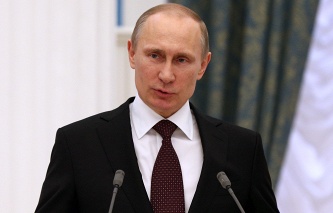 Путин: Россия вернулась в лидеры мирового спорта, однако почивать на лаврах рано "Указ о старте этого проекта уже подписан", - сообщил Путин. "При этом решено сохранить старое название - "Готов к труду и обороне" как дань традициям, нашей национальной истории", - добавил он.        В рамках обновленного ГТО предусматривается сдача спортивных нормативов в 11 возрастных группах начиная с 6 лет. Однако, по словам Путина, запуск программ ГТО остро ставит вопрос о площадках для занятий спортом. "Нам нужна сеть некоммерческих физкультурно-спортивных клубов по месту жительства, работы и службы, то есть в шаговой доступности. Необходимы экономичные спортивные сооружения, в том числе и на открытом воздухе, и, конечно, следует полнее задействовать и укреплять спортивную инфраструктуру общеобразовательных школ", - сказал глава государства.      По его мнению, "мерой привлечения людей к спорту мог бы стать механизм мотивирования страховых медицинских организаций". "Например, через поощрения тех, кто ведет здоровый образ жизни, регулярно проходит диспансеризацию и не имеет страховых случаев за предыдущий календарный год", - указал президент.Целесообразно дополнить типовой перечень ежегодно реализуемых работодателем мер по улучшению условий и охраны труда, отметил Путин: "Скажем, включить в соц.пакет возможность компенсировать сотрудникам оплату занятий спортом в клубах и секциях".         Введение комплекса ГТО начнется с 1 сентября 2014 года. Об этом на заседании Совета президента по спорту сообщил министр спорта РФ Виталий Мутко. "Планируем завершить формирование этой программы в 2018 году. Мы предлагаем возродить нормативную основу физического воспитания граждан в возрасте с 6 до 70 лет по 11 возрастным ступеням, - отметил Мутко. - Это позволит объективно оценить уровень спортивного развития граждан. Выполнение нормативов будет отмечено знаками, разрядами и званиями. Поэтому принятие комплекса ГТО будет стимулом для наших граждан".